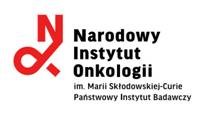 Dotyczy: :  usługi w modelu SaaS (Software as a Service) dostępu do Systemu/Platformy związanego z pełną obsługą  elektronicznego procesu komunikacji pomiędzy Zamawiającym i Wykonawcą - zgodnego z Ustawą Prawo Zamówień Publicznych z 11 września 2019 r. (Dz. U. 2021.1129) WYKAZ USŁUGw imieniu:……………..…………………………………………………………………………………,.......................................................................................................................................    pełna nazwa/firma Wykonawcy, adres, w zależności od podmiotu: NIP/PESEL, KRS/CEiDG)wykaz usług wykonanych lub rozpoczętych i wykonywanych nie wcześniej niż w okresie ostatnich 3 lat, a jeżeli okres prowadzenia działalności jest krótszy – w tym okresie, wraz z podaniem ich rodzaju, daty i miejsca wykonania oraz podmiotów, na rzecz których usługi te zostały wykonane - zgodnie z wymaganiami Zapytania ofertowegoUWAGA!W Kolumnie nr 5 Wykonawca ma obowiązek szczegółowego opisania przedmiotu i zakresu wykonanych usług, potwierdzających spełnienie warunków udziału w postępowaniu określonych w Zapytaniu ofertowym.                                                                          	                                   …..……………………………….(miejscowość,  data)                                                                                   (podpis Wykonawcy)l.p.Nazwa podmiotu, który realizował usługiNazwa i adres podmiotu, na rzecz którego realizowane były usługiOkres realizacji usług (termin rozpoczęcia i termin zakończenia; dzień/miesiąc/rok)Szczegółowy opis rodzaju wykonanych usług, potwierdzających spełnienie warunku udziału w postępowaniu1.2.3.4.5.